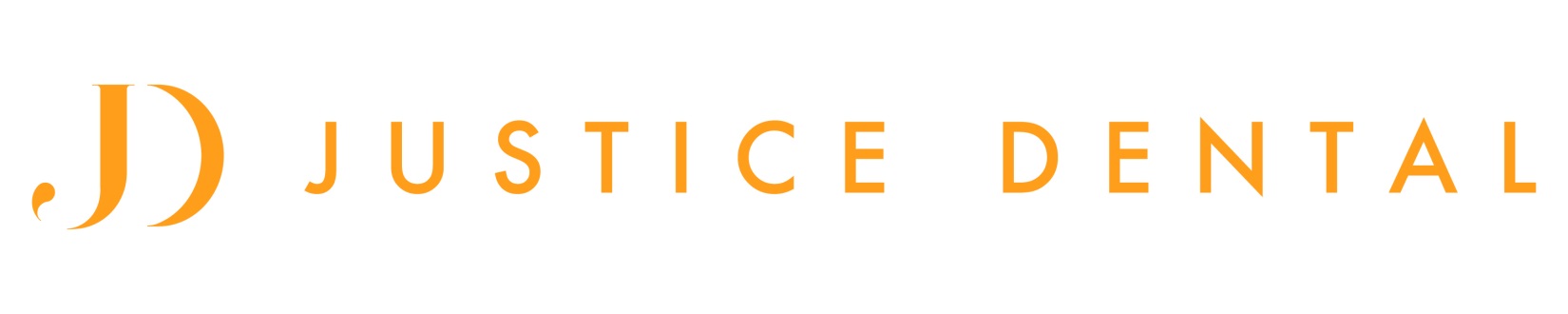 535 Wellington Way, Suite 120Lexington, KY 40503(859)278-2931Date:First Name: _____________________________ Last Name_______________________________ Middle Initial_______Preferred Name: _____________________ Email:________________________________________________________Home Phone: ________________________ Work Phone: _______________________Cell Phone: ______________________What is the BEST way to reach you? Cell Phone Home Phone Work Phone E-mailAddress: ___________________________________________________________________________________________________  	street 					city 				state			 zipBirth date: __________________ Social Security #:_________________________ Driver’s License: _____________________Sex: Male  Female 		Marital Status:  Married  Single   Divorced   WidowedWe are glad you are here today! Please share how you heard about us: ___________________________Approximate Date of last dental visit____________ Last time you had dental X-rays:_________________Responsible party (if someone other than patient)First Name: ______________________________ Last Name____________________________________ Middle Initial______Address: ___________________________________________________________________________________________________street 					  city 				  state 			zipHome Phone: _____________________ Work Phone: _______________________ Cell Phone: ________________________Birth date: __________________ Social Security #:_________________________ Driver’s License: ___________________Responsible party is: Primary insurance policy holder Secondary insurance policy holder NeitherPrimary Dental Insurance Information (If you have secondary dental insurance, please notify the front desk)Name of Insured: _________________________________ Relationship to insured: self  spouse  child otherInsured Social Security #:__________________________ Insured birth date: _______________Employer: ________________________________________     Dental Insurance Co:____________________________Address: __________________________________________   Address: ____________________________________________Insurance ID #_____________________________________     G r o u p # ______ ___ ________________________________Method of Payment (Please check all that apply):I do not have dental insurance and I agree to pay for all treatment either:Prior to treatmentDay services providedWe will gladly file your insurance as a courtesy.I have dental insurance and would like to have the office file insurance claims for me.I understand that all insurance deductibles and estimates are due the day of service.Authorization for TreatmentI authorize the dentist to perform diagnostic procedures and treatment that may be necessary for properdental care.Signature____________________________________________________ Date___________________________Please let us know your preference for appointment confirmation:phone call to: ______________________ email to: ________________________ or text to: ______________________